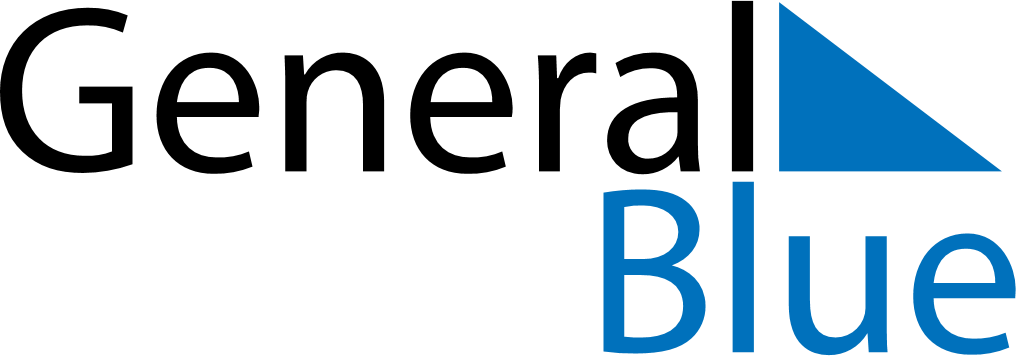 May 2022May 2022May 2022HungaryHungarySUNMONTUEWEDTHUFRISAT1234567Labour Day
Mother’s Day89101112131415161718192021National Defense Day22232425262728293031